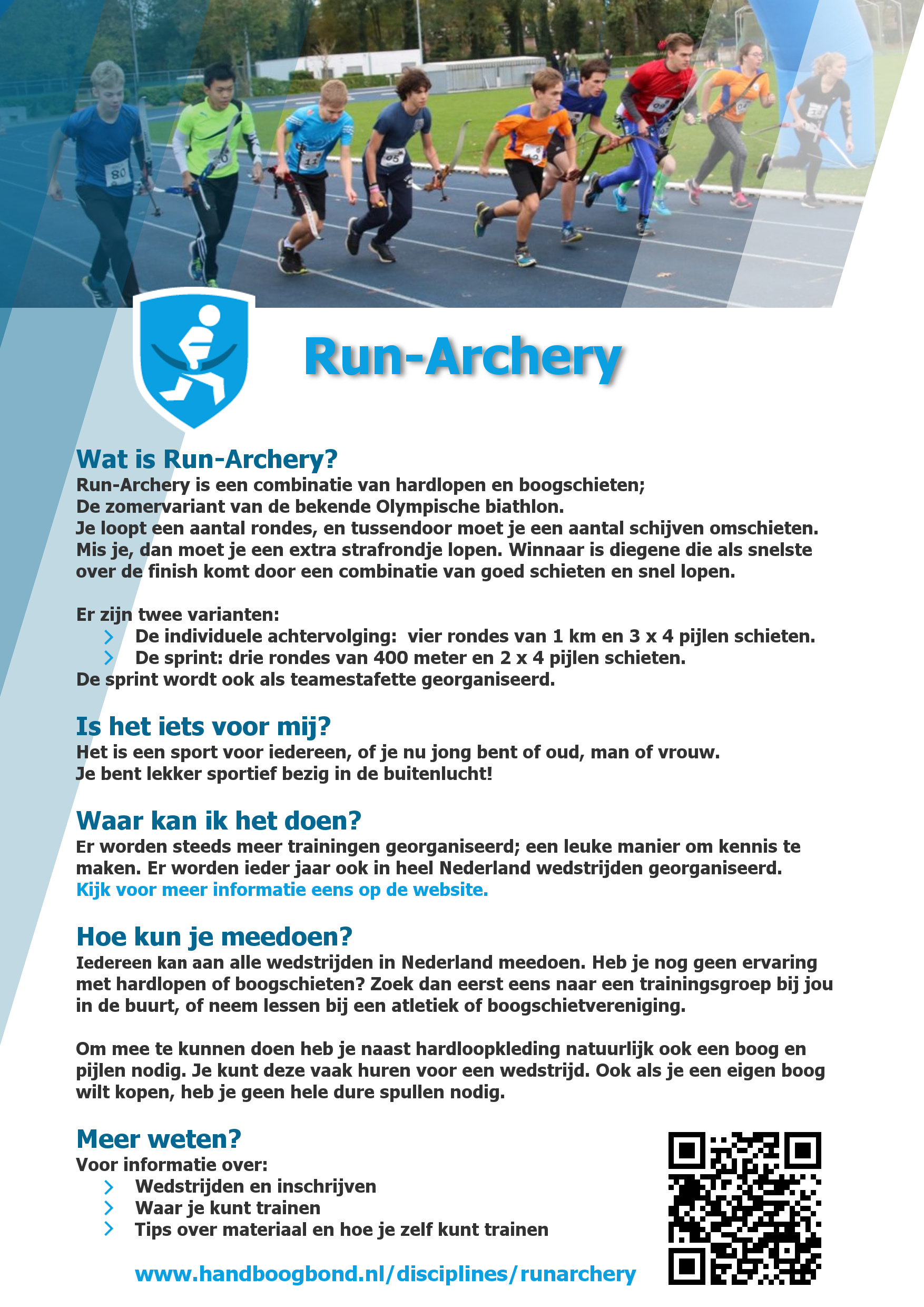 RR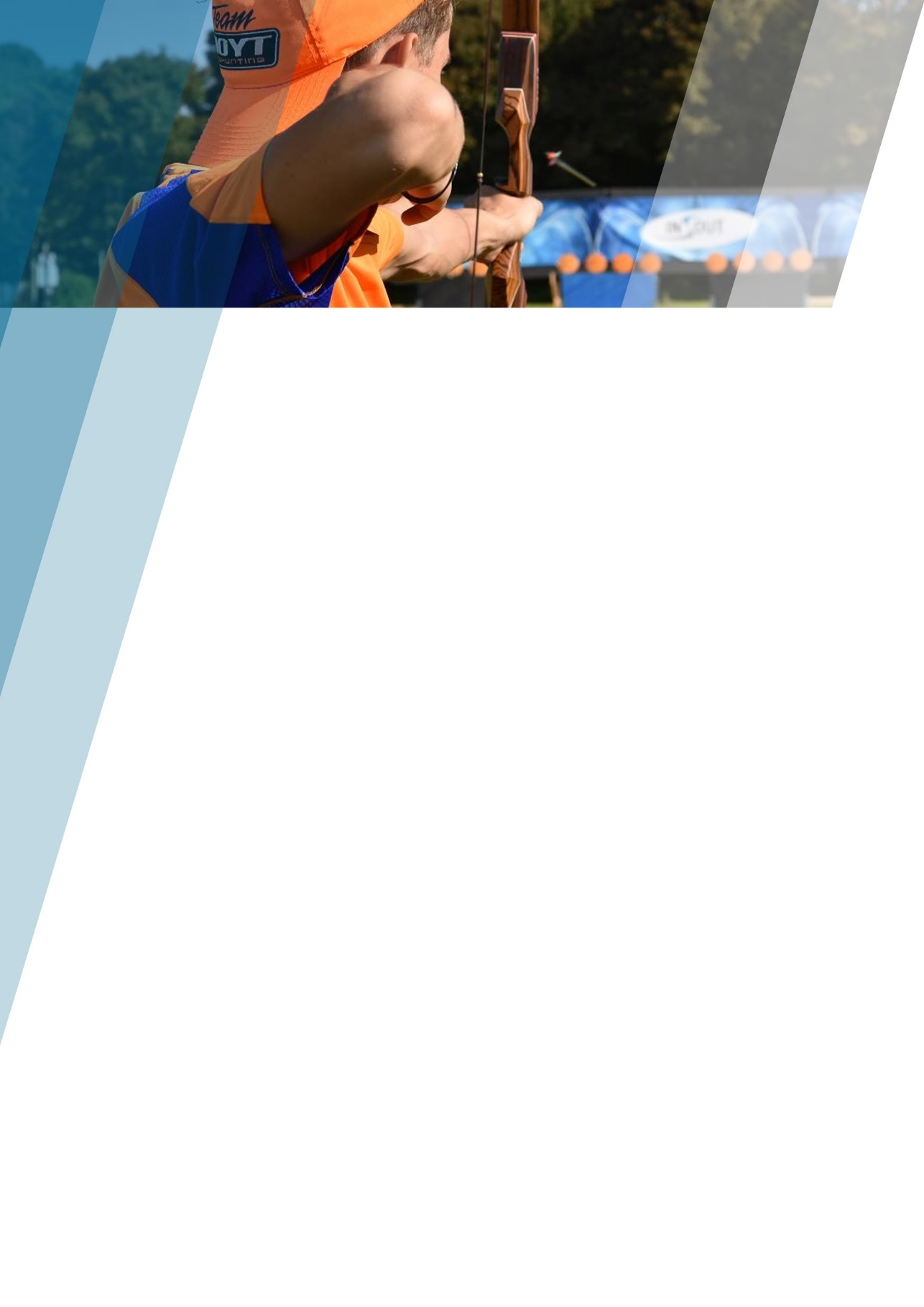 